VATA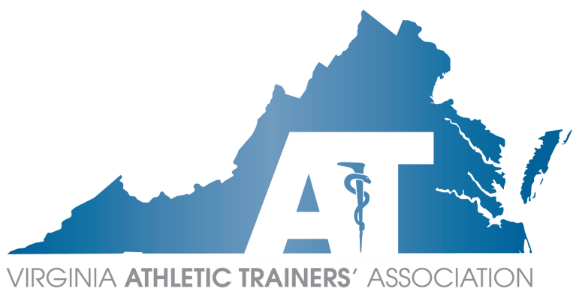 Executive CouncilConference Call AgendaSunday, December 05, 20217:00 am – 8:00 am EST                     Chris Jones MS, LAT, ATC, CSCS PresidingZoom link: https://us02web.zoom.us/j/81596376201?pwd=cXB3dnBZU25wbTZOV1Q5QTdXZzhaZz09Officer ReportsPresident – Chris JonesWill put together a PDF of all annual reports for Annual MeetingPresident Elect – Danny CarrollImportant datesAnnual meeting EC Meeting at 5pm on 1/7Grant submissions in JanuaryTreasurer – Sara SpencerNo report givenSecretary – Tom CampbellAnnual ReportsHoliday eBlastPlease get anything you want discussed in EC meetings to Tom PRIOR to meetingPast President – Scott PowersNo report givenCommittee Reports	Annual Meeting – Sara PittelkauEC Meeting Friday January 7th 5pmRoom TBDUpdate on number of registrantsRegular registration ended 12/4 now late registrationSpeaker introductions TBDHave been updating information packet with updated practice gap and clinical bottom linesWill be a secured site for attendees to go to for handoutsWill have raffle drawings at business meeting for giveawaysATs Care – Angela WhiteNo report givenCommittee on Practice Advancement (COPA) Still need replacementConstitution & By-Laws – Emily EvansNo report givenDiversity, Equity, and Inclusion – Kirk ArmstrongLots of social media posts coming!Now have a student representative from JMUEducation – Kim PritchardStill need replacement3rd Party Reimbursement – Brice SnyderStill working with Sentara rehabilitation teamGovernmental Affairs – Rose SchmeigWould like to have GAC with members during Annual MeetingAttempting to find location and time for Saturday, 1/8Will discuss how to handle Hit the Hill Day 2022Becky proposes only having one person come on day of eventRose presented at the Advisory board meeting on CAATE standardsFuture goals for committee involve writing legislation for CAATE standardsLobbyist – Becky Bowers-LanierHIRC UpdateNext meeting is 12/6 at 1pmWill be meeting where they make recommendationsHistorian Still need replacementHonors & Awards – Maegan DanielsAll awards have been orderedIntercollegiate Sports Medicine Committee (ICSMC) – Mike KotelnickiWorking with Shelley Blakey from the University of Virginia to replaceLeadership Academy – Josh WilliamsonNext meeting tonightThings are going wellJMU has been assisting with Academy Membership – Katie GroverNo report givenPublic Relations – Lauryn HunterNo report givenResearch – John GoetschiusNo report givenScholarship – Ellen HicksNo report givenSecondary Schools – Jennifer ArmstrongNo report givenStudent Affairs – Jenn CuchnaWould like to have EC members to assist with scoring and running eventTom will send out e-mail to EC to ask for volunteersYoung Professionals – Devon Serrano No report givenRegion Reports	Capital Region – Savannah Bailey; Annemarie FrancisNo report given	Central Region – Angela Witt; Devon SerranoNo report givenEastern Region – Jason DoctorNo report given	Shenandoah Region – Paul PetersonNo report givenTidewater Region – Carrie HendrickNo report given	Western Region – Anne BryanNo report givenTask ForcesOld BusinessNew BusinessKSI meeting giveaways Kestrel and AEDAdjournment – Motion made by Danny Carroll; Seconded by Anne Bryan at 7:35pmNext Meeting: Friday, January 7, 2021 at 5:00 pm Voting ECVoting ECVoting ECPositionOfficerAttendancePresidentChris JonesPPresident ElectDanny CarrollPMike KotelnickiPTreasurerSara SpencerNP*SecretaryTom CampbellPPast PresidentScott PowersPCapitalSavannah CabanNP*Annemarie FrancisPCentralAngela WittNP*Devon SerranoNP*EasternJason DoctorPShenandoahPaul PetersonPTidewaterCarrie HendrickNP*WesternAnne BryanPCommitteesCommitteesCommitteesCommitteeCommittee ChairAttendanceAnnual MeetingSara Pittelkau PATs CareAngela White NP*Constitution & By-LawsEmily Evans NP*Council on Practice AdvancementDiversity, Equity, and InclusionJoe DonkorNP*Kirk ArmstrongPResearch John GoetschiusPEducation3rd Party ReimbursementBrice Snyder PGovernmental AffairsRose Schmeig PLobbyistBecky Bowers-LanierPHistorianHonors & AwardsMaegan Daniels PICSMCMike Kotelnicki PLeadership AcademyJosh Williamson PMembershipKatie Grover NP*Public RelationsLauryn HunterPScholarshipEllen Hicks NP*Secondary SchoolsJennifer Armstrong NP*Student AffairsJenn Cuchna PYoung ProfessionalsDevon Serrano NP*Mairin WoodNP*GuestsGuestsGuestsTask Forces